VII-й МЕЖДУНАРОДНЫЙ ФЕСТИВАЛЬ РОБОТОТЕХНИКИ, ПРОГРАММИРОВАНИЯ И ИННОВАЦИОННЫХ ТЕХНОЛОГИЙROBOLAND 2022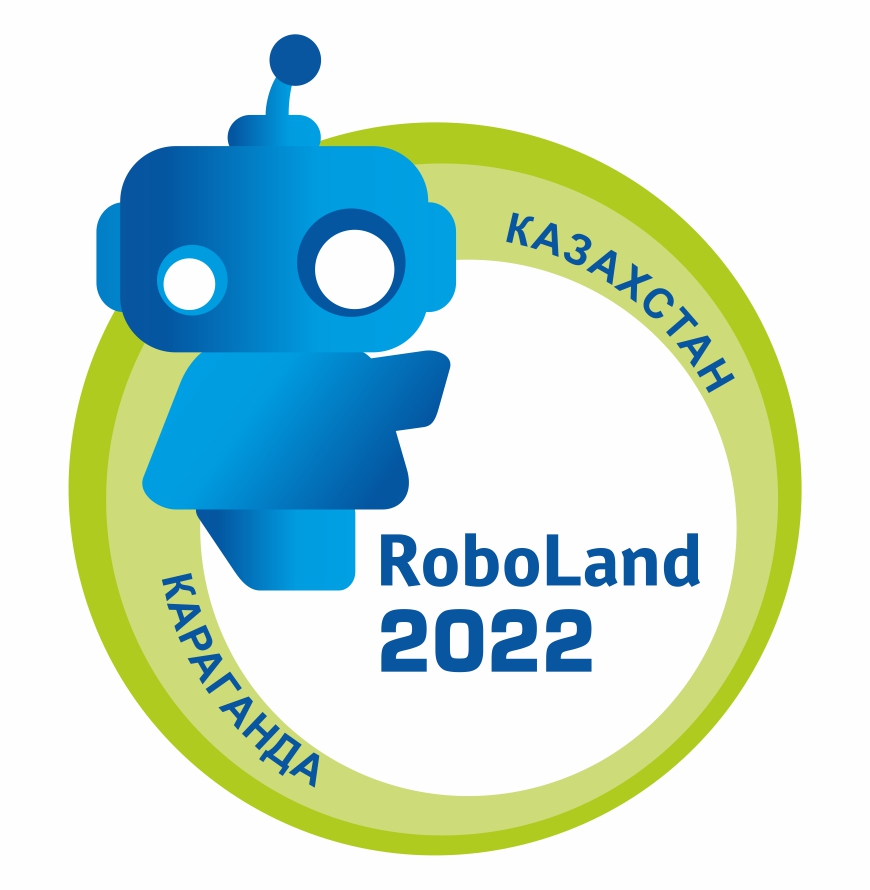 ПАМЯТКА УЧАСТНИКАМ СОРЕВНОВАНИЙг.Караганда4-5ноября 2022 годаКонтакты оргкомитета:Тел/факс: +7 (7212) 41 51 94Моб.тел: +7 (776) 251 04 22E-mail: info@roboland.kzroboland.kz@gmail.comДаты проведения Фестиваля: 4-5 ноября 2022 годаДень заезда – 3 ноябряВыезд – с 17.005ноябряМесто проведения соревнований:Спортивный комплекс «Жастар», территория стадиона «Шахтер»,адрес: г. Караганда, ул. Казахстанская 1/4.Примерное время в пути на автомашине от железнодорожного вокзала – 10 минут.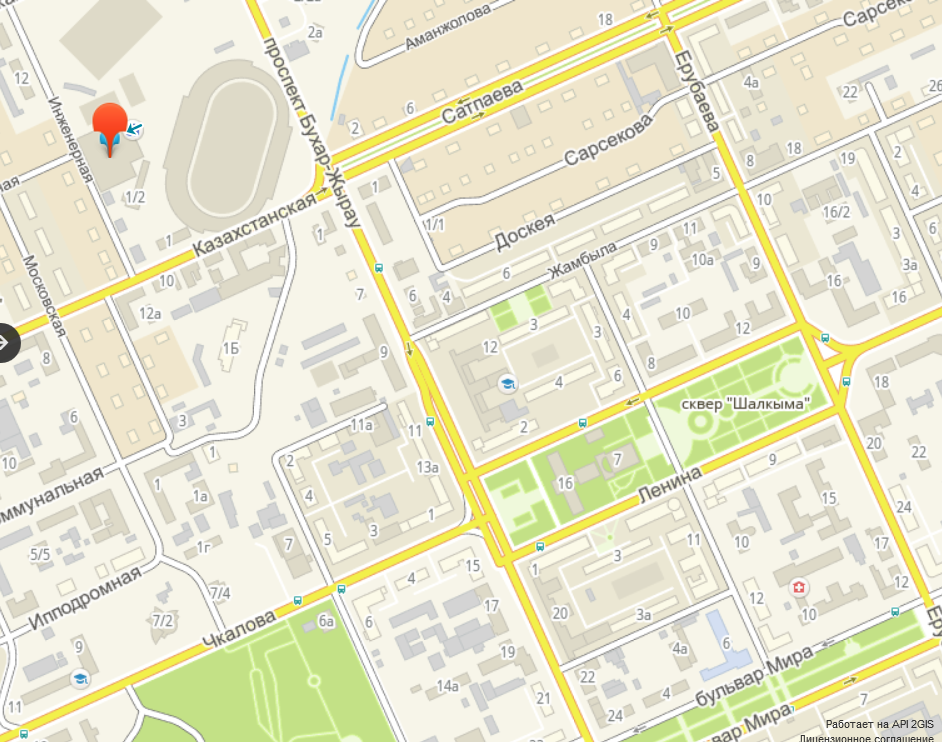 КРАТКАЯ ПРОГРАММА ФЕСТИВАЛЯ3 ноября 2022 года, четверг10.00 - 13.00 Карагандинские встречи. 15.00 - 18.00 Встречи приглашенныхгостей фестиваля в организацияхобразования12.00 -18.00 Регистрация участников для категорий 1-годня.Заезд участников фестиваля.4 ноября 2022года, пятница8.00 - 9.30 Регистрация участников для категорий 1-го дня  9.00 - 17.00 Выставка робототехнической продукции  9.00 - 17.00 MakerSpace площадка для всех желающих10.30 - 11.00 Официальное открытие фестиваля, парад участников11.00 - 17.00 Соревнования в категориях 1-го дня11.00 - 17.00 Регистрация участников для категорий 2-го дня12.00 - 15.00 Обед участников соревнований (по графику)5 ноября 2022 года, суббота8.00 - 9.30 Регистрация участников для категорий 2-го дня9.00 - 17.00 Выставка робототехнической продукции9.00 - 17.00 MakerSpace площадка для всех желающих10.00 - 17.00 Соревнования в категориях 2-го дня12.00 - 15.00 Обед участников соревнований (по графику)Примечание:награждение победителей производится в течение                          одного часа после завершения соревнований в каждой категории.РАСПИСАНИЕ СОРЕВНОВАНИЙ ПО КАТЕГОРИЯМ:Подача заявок на фестиваль      В соответствии с Положением о Фестивале участниками финальных соревнований станут победители отборочных соревнований, а также команды, прошедшие квалификационный отбор.      Отборочные соревнования организуют отделы образования городов и районов Карагандинской области. Поэтому команды детских садов и школ Карагандинской области должны обращаться в свои отделы образования. Отчёты о проведении отборочных соревнований необходимо выслать на электронный адрес roboland.kz@gmail.comдо 01 октября 2022 года.      Заявку на прохождения квалификационного отбора подают команды клубов робототехники Карагандинской области, не участвующие в отборочных соревнованиях, а также все остальные команды из-за пределов Карагандинской области. Заявку нужно отправить на электронный адрес: до 15 октября 2022 года.      Напрямую к финальным соревнованиям допускаются победители соревнований прошлого фестиваля «RoboLand 2021» по той же категории, в которых планируют участвовать в предстоящих соревнованиях.      Полную информацию и формы документов вы можете найти в разделе «ПОЛОЖЕНИЕ» на сайте фестиваляwww.roboland.kzВстреча в аэропорту, на железнодорожном или автовокзале      Участники соревнований, представляющие Карагандинскую область, прибывают к месту размещения самостоятельно. Все организационные вопросы должны быть заранее согласованы с районным, городским отделами образования, областным управлением образования или администрацией организации образования, клуба, центра и т.д.      Участники соревнований из других регионов Казахстана и других государств обеспечиваются поддержкой волонтеров. Если с вами заранее не связались, хотя бы за три дня до приезда, напишите организаторам и укажите ваши контактные данные. Мы передадим эти данные вашим волонтерам.Волонтеры встречают участников соревнований на железнодорожном или автовокзале, помогают добраться до места размещения.Командам, прибывающим в аэропорт, необходимо сообщить свои полетные данные организаторам фестиваля по электронной почте. В случае своевременного оповещения мы организуем вашу встречу в аэропорту.     Просим команды, которые самостоятельно решают вопросы приезда, размещения и питания, своевременно прибывать к месту соревнований, а при возникновении вопросов обращаться к организаторам.     Проезд, питание и размещение команд осуществляются за счёт командирующих организаций.РазмещениеИнформация о перечне гостиниц и цены размещены на сайте фестиваля www.roboland.kzв разделе «Памятка для участников». За дополнительной информацией обращайтесь к организаторам.Трансферы       Все команды, размещающиеся в рекомендованных отелях, обеспечиваются трансфером от места размещения в спортивный комплекс «Жастар» и обратно по определенному организаторами графику и маршруту. Для организации трансфера руководитель команды обязан до 25 октября 2022 года сообщить организаторам на электронную почту место размещения и количество участников.Для всех участников соревнований будет предоставлен трансфер на обед в определенные организаторами точки питания.Регистрация на соревнованияПо прибытию на фестиваль участникам необходимо пройти регистрацию на соревнования, предъявив оригинал заявки на участие в финальных соревнованиях. К данной заявке при регистрации на фестивале должны быть предоставлены следующие документы:- Удостоверение личности или Паспорт гражданский (для совершеннолетних) и Паспорт заграничный или Свидетельство о рождении (для несовершеннолетних) каждого члена команды, в том числе руководителя.- Согласие родителей (законных представителей) на сопровождение ребенка для участия в Фестивале по форме в соответствии с Приложением 8-3 к Положению о Фестивале – на каждого несовершеннолетнего члена команды.-Согласие на участие и обработку персональных данных – на каждого совершеннолетнего члена команды, в том числе Руководителя в соответствии с Приложением 8-4 к Положению о Фестивале.Все формы документов для заполнения можно скачать на сайте фестиваля www.roboland.kzв разделе «ПОЛОЖЕНИЕ».При регистрации команда получает:- бейджи по количеству зарегистрированных членов команды;- лист для вложения в бейдж с указанием фамилии и имени участника команды, категории и QR кода, для просмотра итогов соревнований.Команду регистрирует руководитель команды.3 ноябряс12.00 до 18.00 - регистрация участников для категорий 1-годня.4 ноября с 8.30 до 09.30 для категорий 1-го дня: ROBOTMOUSE, Кегельринг-квадро Х2, Лабиринт 8-10 лет, Roboland-Friendship 11-21 год, Творческая категория 10-14 лет, Мини футбол управляемых роботов, Roboland-Kazakhstan, Маневрирование управляемых квадрокоптеров, Теңге алу, Лабиринт 11-16 лет, Roboland-Friendship 6-10 лет, Творческая категория 6-10 лет.4 ноября с 11.00 до 17.00 для категорий 2-го дня.5 ноября с 8.30 до 09.30 для категорий 2-го дня:Робогеометрия 10-13 лет, Cумо, Лабиринт водных роботов, Шоу с роботами, Биатлон, Творческая категория 10-14 лет, Ралли, 3D прототипирование.Необходимое оборудованиеКаждая команда должна иметь:два сетевых фильтра;ноутбук c  предустановленным программным обеспечением;необходимые материалы -  робот, диск с программами, запас деталей и компонентов, запасные батареи, аккумуляторы и т.д.Форма одежды участников      Участники каждой команды должны быть одеты в одинаковые футболки с указанием названия команды или её отличительного знака. Разрешается размещение логотипа Фестиваля на футболках участников.Командировочные удостоверения      Командировочные удостоверения отмечаются в секции «Организаторы» на дальней от входа стороне спортивного комплекса. Обеды, питание      Для организованного обеда будет трансфер с 12:00 до 15:00 до определенных организаторами мест общественного питания. Камера хранения, гардероб      В спортивном комплексе будет работать гардероб, куда можно будет сдать одежду и обувь. Бережно храните номерки. Организаторы не несут ответственность за оставленные без присмотра вещи, но предпримут все меры для исключения случаев утери имущества участников фестиваля.      В то же время, нужно учитывать, что в спортивном комплексе одновременно будет находиться очень большое количество участников, посетителей и гостей. Найти сразу же забытую вещь будет достаточно сложно. В случае утери обращайтесь к организаторам.       Для хранения ноутбуков и наборов робототехники будет организована камера хранения. Спрашивайте дежурных о её местонахождении.Награждение победителей, дипломы и сертификаты      Награждение участников соревнований будет проводиться несколько раз в день в соответствии с программой фестиваля на центральной площадке перед LED-экраном.      Команды-победительницы получают кубок. Каждый член команды-призера получает диплом и медаль соответствующей категории, а также подарок.Руководители команд-призеров получают диплом, медаль и подарок.      Спонсорами фестиваля могут быть предусмотрены также специальные призы и грамоты.      Сертификаты участникам соревнований будут выдаваться по окончании каждой категории соревнований. Сертификаты получает руководитель команды на месте проведения соревнований.Выезд участников       Просим заблаговременно решить вопросы вашего трансфера на железнодорожный или автовокзал с вашими волонтерами, а в аэропорт – с организаторами Фестиваля.№Категория4 ноября5 ноября1ROBOTMOUSE8.30-13.452Теңге алу8.30-13.003Лабиринт 8-10 лет8.30-12.304Лабиринт 11-16 лет12.30-17.005Roboland-Friendship 6-10 лет8.30-13.006Roboland-Friendship 11-21 год12.30-17.007Творческая категория 6-9 лет12.00-15.308Творческая категория 10-14 лет8.30-13.009Творческая категория 15-18 лет13.00-17.3010Мини футбол управляемых роботов8.30-15.0011Roboland-Kazakhstan8.30-17.00Тренировочный день8.30-14.00Соревновательный день12Маневрирование управляемых квадрокоптеров8.30-16.0013Кегельринг-квадро Х213.00-16.0014Робогеометрия 10-13 лет8.30-12.3015Робогеометрия 14-17 лет12.30-15.3016Cумо8.30-15.0017Лабиринт водных роботов8.30-12.3018Шоу с роботами14.00-17.30Техническое интервью8.30-14.30Соревнования19Биатлон8.30-12.0020Ралли8.30-13.30213D прототипирование8.30-13.00